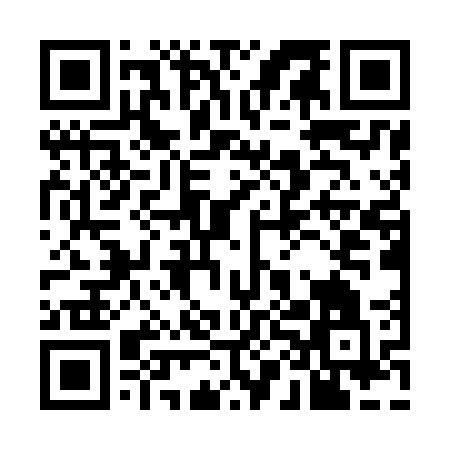 Ramadan times for Long-Orme, FranceMon 11 Mar 2024 - Wed 10 Apr 2024High Latitude Method: Angle Based RulePrayer Calculation Method: Islamic Organisations Union of FranceAsar Calculation Method: ShafiPrayer times provided by https://www.salahtimes.comDateDayFajrSuhurSunriseDhuhrAsrIftarMaghribIsha11Mon6:066:067:131:024:126:526:528:0012Tue6:046:047:111:024:136:546:548:0113Wed6:026:027:091:024:146:556:558:0314Thu5:595:597:071:014:156:576:578:0515Fri5:575:577:051:014:166:586:588:0616Sat5:555:557:031:014:177:007:008:0817Sun5:535:537:011:014:187:017:018:0918Mon5:515:516:591:004:197:037:038:1119Tue5:495:496:571:004:207:047:048:1220Wed5:475:476:551:004:217:067:068:1421Thu5:445:446:5212:594:227:077:078:1622Fri5:425:426:5012:594:227:097:098:1723Sat5:405:406:4812:594:237:107:108:1924Sun5:385:386:4612:594:247:127:128:2025Mon5:355:356:4412:584:257:137:138:2226Tue5:335:336:4212:584:267:157:158:2427Wed5:315:316:4012:584:267:167:168:2528Thu5:295:296:3812:574:277:187:188:2729Fri5:275:276:3612:574:287:197:198:2930Sat5:245:246:3412:574:297:217:218:3031Sun6:226:227:321:565:308:228:229:321Mon6:206:207:301:565:308:248:249:342Tue6:186:187:281:565:318:258:259:353Wed6:156:157:251:565:328:278:279:374Thu6:136:137:231:555:338:288:289:395Fri6:116:117:211:555:338:298:299:406Sat6:086:087:191:555:348:318:319:427Sun6:066:067:171:545:358:328:329:448Mon6:046:047:151:545:358:348:349:469Tue6:026:027:131:545:368:358:359:4710Wed5:595:597:111:545:378:378:379:49